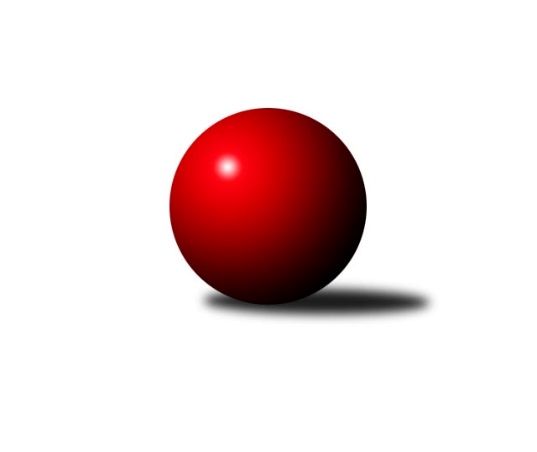 Č.6Ročník 2023/2024	28.10.2023Nejlepšího výkonu v tomto kole: 3313 dosáhlo družstvo: TJ Slavoj PlzeňZápadočeská divize 2023/2024Výsledky 6. kolaSouhrnný přehled výsledků:Kuželky Holýšov B	- TJ Sokol Útvina	2:6	2574:2663	9.0:15.0	28.10.Kuželky Ji.Hazlov B	- TJ Dobřany	2:6	3105:3253	9.0:15.0	28.10.Slovan K.Vary B	- Kuželky Aš B	3:5	3059:3129	10.0:14.0	28.10.Baník Stříbro	- Lokomotiva Cheb B 	6:2	3085:2963	15.0:9.0	28.10.TJ Slavoj Plzeň	- Lokomotiva Cheb A 	5:3	3313:3185	13.0:11.0	28.10.TJ Sokol Zahořany 	- TJ Lomnice B	6:2	2618:2501	15.0:9.0	28.10.Tabulka družstev:	1.	TJ Dobřany	6	5	0	1	33.5 : 14.5 	81.0 : 63.0 	 2780	10	2.	Kuželky Ji.Hazlov B	6	5	0	1	31.0 : 17.0 	85.0 : 59.0 	 2925	10	3.	TJ Slavoj Plzeň	6	4	0	2	28.5 : 19.5 	85.0 : 59.0 	 2887	8	4.	TJ Sokol Útvina	6	4	0	2	28.0 : 20.0 	74.0 : 70.0 	 2576	8	5.	TJ Sokol Zahořany	6	4	0	2	26.0 : 22.0 	70.0 : 74.0 	 2920	8	6.	Lokomotiva Cheb A	6	3	0	3	24.5 : 23.5 	74.0 : 70.0 	 2969	6	7.	TJ Lomnice B	6	3	0	3	24.0 : 24.0 	78.0 : 66.0 	 2955	6	8.	Kuželky Aš B	6	3	0	3	22.0 : 26.0 	64.0 : 80.0 	 2839	6	9.	Lokomotiva Cheb B	6	2	0	4	20.0 : 28.0 	72.0 : 72.0 	 2854	4	10.	Baník Stříbro	6	2	0	4	20.0 : 28.0 	64.5 : 79.5 	 2931	4	11.	Kuželky Holýšov B	6	1	0	5	15.5 : 32.5 	54.0 : 90.0 	 2752	2	12.	Slovan K.Vary B	6	0	0	6	15.0 : 33.0 	62.5 : 81.5 	 2935	0Podrobné výsledky kola:	 Kuželky Holýšov B	2574	2:6	2663	TJ Sokol Útvina	Jakub Janouch	 	 215 	 220 		435 	 2:2 	 446 	 	211 	 235		Stanislav Veselý	Petr Ježek	 	 209 	 205 		414 	 0:4 	 462 	 	229 	 233		Jan Kříž	Roman Chlubna	 	 209 	 206 		415 	 1:3 	 428 	 	209 	 219		Vít Červenka	Bedřich Horka	 	 212 	 228 		440 	 4:0 	 425 	 	209 	 216		Vlastimil Hlavatý	Josef Vdovec	 	 228 	 205 		433 	 2:2 	 431 	 	233 	 198		Jaroslav Dobiáš	Miroslav Martínek	 	 221 	 216 		437 	 0:4 	 471 	 	231 	 240		Václav Kříž ml.rozhodčí: Bedřich HorkaNejlepší výkon utkání: 471 - Václav Kříž ml.	 Kuželky Ji.Hazlov B	3105	2:6	3253	TJ Dobřany	Michal Tuček	120 	 157 	 108 	119	504 	 1:3 	 559 	 144	132 	 146	137	Vojtěch Kořan	Michael Wittwar	133 	 133 	 119 	129	514 	 1:3 	 550 	 138	119 	 148	145	Michal Lohr	Vendula Suchánková	131 	 121 	 103 	125	480 	 0:4 	 539 	 137	148 	 118	136	Marek Eisman	Kamil Bláha	132 	 126 	 132 	137	527 	 3:1 	 504 	 128	135 	 118	123	Josef Dvořák	Petr Haken	132 	 144 	 137 	159	572 	 3:1 	 546 	 129	132 	 142	143	Jakub Solfronk	Jana Komancová	138 	 134 	 123 	113	508 	 1:3 	 555 	 122	155 	 135	143	Marek Smetanarozhodčí: Michael WittwarNejlepší výkon utkání: 572 - Petr Haken	 Slovan K.Vary B	3059	3:5	3129	Kuželky Aš B	Jaroslav Páv	120 	 139 	 131 	125	515 	 2:2 	 526 	 153	125 	 121	127	Václav Mašek	Bronislava Hánělová	130 	 112 	 103 	142	487 	 2.5:1.5 	 513 	 130	111 	 143	129	Vladislav Urban	Lubomír Martinek	129 	 150 	 96 	142	517 	 2:2 	 496 	 130	110 	 136	120	Václav Pilař	Pavel Staša	117 	 123 	 114 	122	476 	 0:4 	 550 	 149	124 	 136	141	Jaroslav Bulant	Lukáš Holý	151 	 131 	 115 	151	548 	 2.5:1.5 	 508 	 115	131 	 128	134	Luděk Kratochvíl	Lukáš Zeman	119 	 121 	 130 	146	516 	 1:3 	 536 	 120	134 	 143	139	Martin Hurtarozhodčí: Daniela StašováNejlepší výkon utkání: 550 - Jaroslav Bulant	 Baník Stříbro	3085	6:2	2963	Lokomotiva Cheb B 	David Junek	126 	 126 	 123 	145	520 	 4:0 	 487 	 121	123 	 121	122	Pavel Schubert	Pavel Basl	128 	 129 	 117 	111	485 	 2:2 	 489 	 118	115 	 118	138	Jiří Vácha	Jan Čech	129 	 129 	 150 	120	528 	 4:0 	 459 	 109	127 	 113	110	Miroslav Pivoňka	Bernard Vraniak	151 	 124 	 135 	120	530 	 2:2 	 496 	 116	127 	 128	125	Dagmar Rajlichová	Jakub Marcell	130 	 137 	 106 	143	516 	 3:1 	 489 	 122	123 	 120	124	Jiří Jaroš	Václav Loukotka	135 	 114 	 137 	120	506 	 0:4 	 543 	 140	138 	 143	122	Petr Rajlichrozhodčí: Václav LoukotkaNejlepší výkon utkání: 543 - Petr Rajlich	 TJ Slavoj Plzeň	3313	5:3	3185	Lokomotiva Cheb A 	Jan Pešek	135 	 135 	 135 	146	551 	 3:1 	 490 	 87	121 	 148	134	Jiří Čížek	František Bürger	133 	 142 	 144 	156	575 	 1:3 	 580 	 147	144 	 153	136	Ladislav Lipták	Jakub Harmáček	147 	 147 	 136 	145	575 	 4:0 	 492 	 135	121 	 128	108	Hana Berkovcová	Jáchym Kaas	120 	 136 	 116 	147	519 	 1:3 	 533 	 133	149 	 125	126	František Douša	Petr Harmáček	138 	 139 	 133 	133	543 	 2.5:1.5 	 508 	 116	140 	 133	119	Eva Nováčková	Jiří Opatrný	134 	 138 	 143 	135	550 	 1.5:2.5 	 582 	 160	138 	 128	156	Zdeněk Eichlerrozhodčí: Karel BokNejlepší výkon utkání: 582 - Zdeněk Eichler	 TJ Sokol Zahořany 	2618	6:2	2501	TJ Lomnice B	Pavel Pivoňka	 	 216 	 231 		447 	 3:1 	 412 	 	216 	 196		Přemysl Krůta	Radek Kutil	 	 210 	 226 		436 	 4:0 	 381 	 	204 	 177		Iva Knesplová Koubková	Anna Löffelmannová	 	 237 	 219 		456 	 4:0 	 417 	 	221 	 196		Zuzana Kožíšková	Matěj Chlubna	 	 220 	 245 		465 	 2:2 	 448 	 	223 	 225		Hubert Guba	David Grössl	 	 199 	 219 		418 	 2:2 	 420 	 	204 	 216		Tereza Štursová	Jiří Zenefels *1	 	 200 	 196 		396 	 0:4 	 423 	 	209 	 214		Jiří Gubarozhodčí: Jiří Zenefelsstřídání: *1 od 51. hodu Petra VařechováNejlepší výkon utkání: 465 - Matěj ChlubnaPořadí jednotlivců:	jméno hráče	družstvo	celkem	plné	dorážka	chyby	poměr kuž.	Maximum	1.	Ladislav Lipták 	Lokomotiva Cheb A 	559.35	370.0	189.4	2.5	4/4	(649.2)	2.	Jiří Zenefels 	TJ Sokol Zahořany 	555.80	368.7	187.1	4.8	2/3	(585.6)	3.	Petr Rajlich 	Lokomotiva Cheb B 	551.70	360.7	191.1	5.0	4/4	(576)	4.	Jaroslav Bulant 	Kuželky Aš B	548.85	365.2	183.7	4.2	4/4	(579)	5.	Jakub Harmáček 	TJ Slavoj Plzeň	547.73	376.9	170.8	6.4	3/4	(581)	6.	Vojtěch Kořan 	TJ Dobřany	546.75	361.3	185.5	6.5	4/4	(588)	7.	Petr Harmáček 	TJ Slavoj Plzeň	543.75	366.1	177.6	4.3	4/4	(581)	8.	Zdeněk Eichler 	Lokomotiva Cheb A 	542.35	368.7	173.7	5.9	4/4	(590.4)	9.	Dagmar Rajlichová 	Lokomotiva Cheb B 	540.25	362.0	178.3	5.1	4/4	(591)	10.	Pavel Sloup 	TJ Dobřany	540.00	363.5	176.5	3.9	3/4	(566.4)	11.	Bernard Vraniak 	Baník Stříbro	538.83	364.3	174.5	4.2	2/3	(545)	12.	Petr Haken 	Kuželky Ji.Hazlov B	537.38	357.4	180.0	3.3	2/3	(579)	13.	Michal Tuček 	Kuželky Ji.Hazlov B	536.10	364.7	171.4	6.8	3/3	(577)	14.	Jaroslav Harančík 	Baník Stříbro	535.67	359.9	175.7	6.6	3/3	(552)	15.	Josef Kreutzer 	TJ Slavoj Plzeň	535.13	355.9	179.3	7.2	3/4	(552)	16.	Pavel Pivoňka 	TJ Sokol Zahořany 	535.00	370.0	165.0	5.1	3/3	(572)	17.	Marek Smetana 	TJ Dobřany	532.25	362.6	169.7	8.3	4/4	(566.4)	18.	Jan Kříž 	TJ Sokol Útvina	531.00	366.9	164.1	5.0	4/4	(554.4)	19.	František Douša 	Lokomotiva Cheb A 	529.35	369.2	160.2	6.3	4/4	(578.4)	20.	Stanislav Veselý 	TJ Sokol Útvina	528.60	357.9	170.7	6.0	4/4	(540)	21.	Martin Hurta 	Kuželky Aš B	527.50	358.2	169.3	7.5	4/4	(536.4)	22.	David Grössl 	TJ Sokol Zahořany 	527.23	365.1	162.1	7.2	3/3	(556)	23.	Jakub Janouch 	Kuželky Holýšov B	526.93	361.6	165.3	8.4	3/4	(564)	24.	Tereza Štursová 	TJ Lomnice B	526.00	363.3	162.7	5.4	4/4	(554)	25.	Michael Wittwar 	Kuželky Ji.Hazlov B	525.98	365.0	161.0	5.8	2/3	(555)	26.	Lukáš Holý 	Slovan K.Vary B	525.56	352.7	172.9	5.0	3/4	(548)	27.	Rudolf Štěpanovský 	TJ Lomnice B	524.83	358.7	166.2	8.5	3/4	(579)	28.	Josef Vdovec 	Kuželky Holýšov B	524.20	349.6	174.6	5.5	4/4	(573.6)	29.	Václav Kříž  ml.	TJ Sokol Útvina	523.95	364.8	159.2	5.3	4/4	(565.2)	30.	Marek Eisman 	TJ Dobřany	523.10	352.1	171.1	4.9	4/4	(553.2)	31.	Jiří Opatrný 	TJ Slavoj Plzeň	522.03	359.3	162.7	5.4	4/4	(583)	32.	Kamil Bláha 	Kuželky Ji.Hazlov B	519.58	357.0	162.6	5.6	3/3	(577)	33.	Hubert Guba 	TJ Lomnice B	518.65	358.1	160.6	5.8	4/4	(537.6)	34.	Václav Loukotka 	Baník Stříbro	517.40	362.6	154.8	6.9	3/3	(539)	35.	Radek Kutil 	TJ Sokol Zahořany 	516.90	352.2	164.7	3.9	3/3	(535.2)	36.	Pavel Repčík 	Kuželky Ji.Hazlov B	516.77	360.1	156.7	8.3	3/3	(553)	37.	Lucie Vajdíková 	TJ Lomnice B	516.11	354.1	162.0	7.4	3/4	(539)	38.	Jaroslav Dobiáš 	TJ Sokol Útvina	513.00	359.6	153.4	5.4	3/4	(529.2)	39.	Jan Pešek 	TJ Slavoj Plzeň	511.78	362.2	149.6	9.2	4/4	(551)	40.	Lukáš Zeman 	Slovan K.Vary B	511.75	344.8	167.0	9.4	4/4	(557)	41.	Matěj Chlubna 	TJ Sokol Zahořany 	511.67	346.1	165.6	8.7	3/3	(558)	42.	Václav Mašek 	Kuželky Aš B	511.55	351.2	160.4	6.5	4/4	(552)	43.	Jiří Guba 	TJ Lomnice B	511.48	356.6	154.9	8.2	4/4	(534)	44.	Pavel Schubert 	Lokomotiva Cheb B 	510.13	346.7	163.5	7.5	3/4	(542.4)	45.	Bedřich Horka 	Kuželky Holýšov B	509.55	358.6	151.0	7.9	4/4	(532)	46.	Josef Dvořák 	TJ Dobřany	509.20	349.3	159.9	8.9	3/4	(572.4)	47.	Jiří Jaroš 	Lokomotiva Cheb B 	509.20	357.1	152.1	7.7	3/4	(549.6)	48.	Jan Čech 	Baník Stříbro	508.97	359.7	149.3	10.3	3/3	(542)	49.	Vít Červenka 	TJ Sokol Útvina	508.80	338.4	170.4	5.7	4/4	(546)	50.	Anna Löffelmannová 	TJ Sokol Zahořany 	508.50	348.7	159.8	7.3	2/3	(547.2)	51.	Přemysl Krůta 	TJ Lomnice B	508.10	359.3	148.8	8.0	4/4	(515)	52.	Michal Lohr 	TJ Dobřany	507.70	353.2	154.6	8.9	4/4	(550)	53.	Vladislav Urban 	Kuželky Aš B	506.63	355.2	151.5	7.2	4/4	(569)	54.	Jiří Vácha 	Lokomotiva Cheb B 	505.00	340.9	164.2	7.4	4/4	(527)	55.	Johannes Luster 	Slovan K.Vary B	504.55	361.9	142.7	8.5	4/4	(538)	56.	Bronislava Hánělová 	Slovan K.Vary B	504.33	352.8	151.5	10.2	3/4	(517)	57.	Luděk Kratochvíl 	Kuželky Aš B	504.18	356.9	147.3	8.8	4/4	(517.2)	58.	Jakub Marcell 	Baník Stříbro	504.08	350.9	153.2	11.4	3/3	(536)	59.	Jana Komancová 	Kuželky Ji.Hazlov B	503.27	352.0	151.3	6.1	3/3	(556)	60.	Jiří Kubínek 	TJ Sokol Útvina	502.40	349.4	153.0	10.4	3/4	(549.6)	61.	Miroslav Pivoňka 	Lokomotiva Cheb B 	498.93	348.2	150.7	12.2	3/4	(550.8)	62.	Vlastimil Hlavatý 	TJ Slavoj Plzeň	496.87	344.7	152.1	9.7	3/4	(516)	63.	Eva Nováčková 	Lokomotiva Cheb A 	496.15	339.9	156.3	9.3	4/4	(538.8)	64.	Pavel Basl 	Baník Stříbro	493.29	349.4	143.9	7.7	3/3	(522)	65.	Miroslav Martínek 	Kuželky Holýšov B	492.10	344.1	148.1	12.3	4/4	(524.4)	66.	Jan Štengl 	Kuželky Holýšov B	488.33	333.7	154.7	11.9	3/4	(510)	67.	Vendula Suchánková 	Kuželky Ji.Hazlov B	487.90	336.3	151.6	8.9	3/3	(539)	68.	Jiří Čížek 	Lokomotiva Cheb A 	487.70	336.3	151.4	8.5	4/4	(522)	69.	Václav Pilař 	Kuželky Aš B	486.65	344.4	142.2	12.9	4/4	(540)	70.	Tomáš Benda 	TJ Sokol Zahořany 	483.40	352.3	131.1	13.3	2/3	(490.8)	71.	Jáchym Kaas 	TJ Slavoj Plzeň	483.00	326.4	156.6	6.6	3/4	(519)	72.	Vlastimil Hlavatý 	TJ Sokol Útvina	481.40	334.0	147.4	9.4	3/4	(523.2)	73.	Petr Ježek 	Kuželky Holýšov B	470.73	331.7	139.0	12.0	3/4	(528)		František Bürger 	TJ Slavoj Plzeň	559.00	385.5	173.5	7.5	2/4	(575)		Jiří Nováček 	Lokomotiva Cheb B 	557.90	366.0	191.9	2.1	2/4	(597.6)		Tomáš Beck  ml.	Slovan K.Vary B	547.50	368.5	179.0	5.5	2/4	(563)		Dominik Kopčík 	Kuželky Aš B	547.00	355.0	192.0	7.0	1/4	(547)		Michal Duchek 	Baník Stříbro	542.40	354.0	188.4	3.6	1/3	(542.4)		Jakub Solfronk 	TJ Dobřany	542.40	364.9	177.5	3.2	2/4	(546)		Daniel Šeterle 	Kuželky Holýšov B	541.80	368.7	173.1	5.1	2/4	(562.8)		David Junek 	Baník Stříbro	537.50	358.5	179.0	3.5	1/3	(555)		Lubomír Martinek 	Slovan K.Vary B	529.10	384.0	145.1	11.7	2/4	(541.2)		Daniela Stašová 	Slovan K.Vary B	523.50	366.0	157.5	7.5	2/4	(532)		Jakub Růžička 	Lokomotiva Cheb B 	518.40	351.6	166.8	7.2	1/4	(518.4)		Jaroslav Páv 	Slovan K.Vary B	515.00	368.0	147.0	5.0	1/4	(515)		Hana Berkovcová 	Lokomotiva Cheb A 	513.60	347.0	166.6	8.1	2/4	(535.2)		Jan Adam 	Lokomotiva Cheb A 	512.20	357.0	155.2	12.1	2/4	(565.2)		Petr Čolák 	Slovan K.Vary B	509.50	357.8	151.8	7.8	2/4	(524)		Petra Vařechová 	TJ Sokol Zahořany 	506.40	346.8	159.6	6.0	1/3	(506.4)		Petr Kučera 	TJ Dobřany	504.80	343.2	161.6	7.2	1/4	(526.8)		Pavel Staša 	Slovan K.Vary B	500.00	357.0	143.0	8.3	1/4	(539)		Roman Chlubna 	Kuželky Holýšov B	498.00	351.6	146.4	10.8	1/4	(498)		Karel Smrž 	Baník Stříbro	495.00	343.0	152.0	7.0	1/3	(495)		Zuzana Kožíšková 	TJ Lomnice B	493.45	358.8	134.7	15.1	2/4	(500.4)		Pavlína Stašová 	Slovan K.Vary B	492.00	345.0	147.0	11.0	1/4	(492)		Blanka Martinková 	Slovan K.Vary B	484.80	348.0	136.8	14.4	1/4	(484.8)		Lenka Pivoňková 	Lokomotiva Cheb B 	471.90	345.6	126.3	10.5	2/4	(507.6)		František Novák 	Kuželky Holýšov B	471.60	354.0	117.6	19.2	1/4	(471.6)		Iva Knesplová Koubková 	TJ Lomnice B	457.20	334.8	122.4	13.2	1/4	(457.2)		Václav Hlaváč  ml.	Slovan K.Vary B	456.00	337.2	118.8	15.6	1/4	(456)		Jiří Stehlík 	Kuželky Holýšov B	446.00	323.0	123.0	17.0	1/4	(446)Sportovně technické informace:Starty náhradníků:registrační číslo	jméno a příjmení 	datum startu 	družstvo	číslo startu3702	Lubomír Martinek	28.10.2023	Slovan K.Vary B	2x24598	František Bürger	28.10.2023	TJ Slavoj Plzeň	2x24259	Roman Chlubna	28.10.2023	Kuželky Holýšov B	1x17145	Jaroslav Páv	28.10.2023	Slovan K.Vary B	1x19507	David Junek	28.10.2023	Baník Stříbro	2x16410	Pavel Schubert	28.10.2023	Lokomotiva Cheb B 	4x25599	Iva Knesplová Koubková	28.10.2023	TJ Lomnice B	1x20304	Jakub Solfronk	28.10.2023	TJ Dobřany	2x
Hráči dopsaní na soupisku:registrační číslo	jméno a příjmení 	datum startu 	družstvo	Program dalšího kola:7. kolo4.11.2023	so	9:00	Kuželky Holýšov B - Kuželky Ji.Hazlov B	4.11.2023	so	9:00	Lokomotiva Cheb A  - Baník Stříbro	4.11.2023	so	9:00	TJ Sokol Útvina - TJ Lomnice B	4.11.2023	so	10:30	Slovan K.Vary B - Lokomotiva Cheb B 	4.11.2023	so	13:00	TJ Slavoj Plzeň - TJ Sokol Zahořany 	4.11.2023	so	13:30	Kuželky Aš B - TJ Dobřany	Nejlepší šestka kola - absolutněNejlepší šestka kola - absolutněNejlepší šestka kola - absolutněNejlepší šestka kola - absolutněNejlepší šestka kola - dle průměru kuželenNejlepší šestka kola - dle průměru kuželenNejlepší šestka kola - dle průměru kuželenNejlepší šestka kola - dle průměru kuželenNejlepší šestka kola - dle průměru kuželenPočetJménoNázev týmuVýkonPočetJménoNázev týmuPrůměr (%)Výkon2xZdeněk EichlerLoko Cheb A5821xMatěj ChlubnaSo.Zahořany108.784654xLadislav LiptákLoko Cheb A5803xPetr HakenKuž.Ji.Hazlov B108.435721xFrantišek BürgerSlavoj Plzeň5751xVáclav Kříž ml.So.Útvina107.24712xJakub HarmáčekSlavoj Plzeň5751xAnna LöffelmannováSo.Zahořany106.674563xPetr HakenKuž.Ji.Hazlov B5723xJaroslav BulantKuželky Aš B106.555501xVáclav Kříž ml.So.Útvina565.2*1xLukáš HolýSlovan KV B106.16548